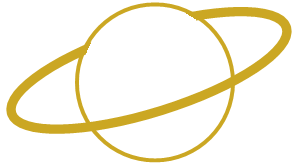 									Piła, dn.……………………..………………………………(Imię i nazwisko wnioskodawcy-rodzica kandydata						Dyrektor………………………………			Szkoły Podstawowej nr 4………………………………			im. Mikołaja KopernikaAdres do korespondencji					w PileWNIOSEK O PRZYJĘCIE KANDYDATA  DO KLASY PIERWSZEJ   SZKOŁY PODSTAWOWEJ NA ROK SZKOLNY 2019/2020I   Dane osobowe kandydata i rodzicówTabelę należy wypełnić komputerowo lub czytelnie literami drukowanymiII – Informacja o spełnianiu kryteriów zawartych w  statucie szkoły*)we właściwej rubryce(Tak/Nie),przy każdym z …. kryteriów wstaw znak XDo wniosku dołączam dokumenty potwierdzające spełniane kryteriów wymienionych w punkcie ………….Oświadczenie:Oświadczam pod rygorem  odpowiedzialności karnej, że podane we wniosku dane są zgodne z aktualnym stanem faktycznym2 ……………………………			………………………………………..	Data						czytelny podpis rodzicaKLAUZULA INFORMACYJNAZgodnie z art. 13  Rozporządzenia Parlamentu Europejskiego i Rady (UE) 2016/679   z dnia 27 kwietnia 2016 r. w sprawie ochrony osób fizycznych w związku z przetwarzaniem danych osobowych
 i w sprawie swobodnego przepływu takich danych oraz uchylenia dyrektywy 95/46/WE  (4.5.2016 
L 119/40 Dziennik Urzędowy Unii Europejskiej PL) przyjmuję do wiadomości, iż:	1.   Administratorem podanych przeze mnie danych osobowych jest Szkoła Podstawowa nr 4 im. Mikołaja Kopernika w Pile, ul. Poniatowskiego 16, 64-930 Piła (dalej: ”Szkoła”), e-mail: sp4pila@gmail.com2. Inspektorem ochrony danych w Szkole jest Dawid Nogaj e-mail: inspektor@bezpieczne-dane.eu3.   Podane dane osobowe będą przetwarzane przez Administratora przez okres rekrutacji na rok szkolny 2019/2020 i realizacji działalności dydaktyczno-wychowawczo-opiekuńczej wobec dziecka, którego dane dotyczą.4. Dane osobowe będą przetwarzane na podstawie art. 6 ust. 1 lit. c  w/w ogólnego rozporządzenia 
o ochronie danych w celu realizacji zadań ustawowych, określonych w Ustawie – Prawo oświatowe 
z dn. 14 grudnia 2016 r. (Dz. U. z 2017 r., poz. 59 oraz Ustawy o systemie oświaty z dnia 7 września 1991 r. (Dz. U. z 2017 r., poz. 2198) i statutowych zadań dydaktycznych, opiekuńczych 
i wychowawczych w placówce.4.    Dane nie będą udostępniane podmiotom innym niż upoważnione na podstawie stosownych przepisów prawa,5.    Przysługuje mi prawo żądania dostępu do podanych przeze mnie danych osobowych, ich sprostowania, usunięcia lub ograniczenia przetwarzania oraz prawo do wniesienia sprzeciwu wobec przetwarzania.6.    Dodatkowo, przysługuje mi prawo do wniesienia skargi do organu nadzorczego – Prezesa Urzędu Ochrony Danych Osobowych - jeżeli uznam, że podane przeze mnie dane osobowe przetwarzane są niezgodnie z przepisami obowiązującego prawa.7.    Podanie przeze mnie danych osobowych jest obowiązkowe, na podstawie przepisów prawa dotyczących obowiązku nauczania, w tym ustawy Prawo oświatowe z dn. 14 grudnia 2016 r. (Dz. U. 
z 2017 r., poz. 59 oraz Ustawy o systemie oświaty z dnia 7 września 1991 r. (Dz. U. z 2017 r., poz. 2198) 8.    Dane nie będą przetwarzane w sposób zautomatyzowany.9.    Dane nie będą przekazywane do organizacji międzynarodowych ani do państw spoza Europejskiego Obszaru Gospodarczego.……………………………………………………………..(data i podpis rodzica(ców)/prawnych(ego) opiekunów(na)1.Imię/imiona i nazwisko kandydata2.Data i miejsce urodzenia kandydata3.PESEL kandydata4.Imię/imiona i nazwiska rodziców kandydataMATKI4.Imię/imiona i nazwiska rodziców kandydataOJCA5.Adres i miejsce zameldowania rodziców i kandydatakod pocztowy5.Adres i miejsce zameldowania rodziców i kandydatamiejscowość5.Adres i miejsce zameldowania rodziców i kandydataulica i numer domu/numer mieszkania6.Adres i miejsce zamieszkaniarodziców i kandydatakod pocztowy6.Adres i miejsce zamieszkaniarodziców i kandydatamiejscowość6.Adres i miejsce zamieszkaniarodziców i kandydataulica i numer domu/numer mieszkania7.Kontakt telefonicznyMATKI7.Kontakt telefonicznyOJCAlpKryteriumTak*)Nie*)1Rodzeństwo kandydata uczy się w Szkole Podstawowej nr42Miejsce pracy przynajmniej jednego z  rodziców znajduje się  obwodzie Szkoły Podstawowej nr 43Kandydat do klasy pierwszej uczęszcza do przedszkola w obwodzie szkoły4W obwodzie szkoły mieszkają krewni kandydata deklarujący pomoc rodzicom w opiece nad dzieckiem